Муниципальное общеобразовательное учреждение средняя общеобразовательная школа №37городского округа город Буй Костромской области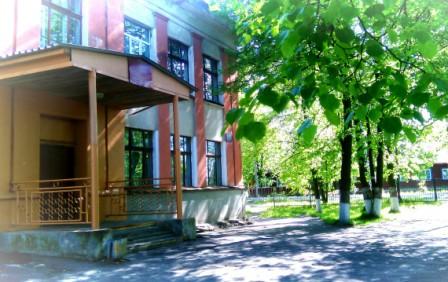 Технологическая карта по литературе на тему:«Жанры устного народного творчества»5 класс                                                                                                                                        Выполнила: учитель русского языка и литературы                                                                                                          Проворова Екатерина Андреевнаг.Буй2018 годТехнологическая карта урока1. Ф.И.О. учителя:  Проворова Екатерина Андреевна2. Класс: ___5______ Предмет____Литература3. Тема урока:__«Жанры устного народного творчества»4. Цель урока:Расширить и углубить сведения об устном народном творчестве, познакомить с некоторыми жанрами фольклора, их особенностями.Основные термины и понятия: фольклор, жанр, малые жанры, мораль, загадка, сказка, пословица, поговорка.Задачи:
Образовательные: 
• дать представление о разнообразии фольклорных жанров, их назначении и основных признаках. 
Развивающие:
• Способствовать развитию умений выявлять и различать жанры устного народного творчества.• Создавать мотивацию к самостоятельному сочинению своих «маленьких» произведений на основе фольклорных. 
Воспитательные:
• Ввести детей в мир народного искусства, как источника обогащения их ума 
и чувств. 
• С помощью фольклорных произведений формировать уважение к народному творчеству. Метапредметные результаты:
Познавательные: понимать информацию, представленную в изобразительной, схематичной, модельной форме, использовать знаково-символические средства для решения различных учебных задач. Регулятивные: Принимать и сохранять учебную задачу; планировать (в сотрудничестве с учителем и одноклассниками или самостоятельно) необходимые действия, операции, действовать по плану. Коммуникативные: строить небольшие монологические высказывания, осуществлятьсовместную деятельность в парах и рабочих группах с учетом конкретных учебно-познавательных задач.Личностные:Испытывать желание усваивать новые виды деятельности, участвовать в творческом созидательном процессе; осознавать себя как индивидуальность и одновременно как член общества.Методы обучения: частично-поисковый, репродуктивный.Формы организации познавательной деятельности: фронтальная, индивидуальная, работа в парах.Средства обучения: Литература. 5 класс. Учеб.дляобщеобразоват.организаций. В 2 ч. Ч. 1 / В.Я Коровина, В.П. Журавлев, В.И. Коровин. – 5-е изд. – М.: Просвещение, 2015. – 303 с.Информация из источников интернета (доклад ученицы 5 класса).Информация сотрудника музея.Раздаточный материал: карточки, таблицы.Ход урокаПриложение 1Чёрный конь скачет в огонь (Кочерга).Не бык, а бодает,Не ест, а хватает.Что схватит, отдаёт,Сам в угол идёт (Ухват).Три братца пошли купаться,Двое купаются,Третий на берегу валяется.Искупались, вышли,На третьем повисли (Вёдра и коромысло).Речка льняная,Лодка стальная,Проплывёт она – Пропадёт волна (Утюг).Верчусь, верчусь – не потею,Только более толстею (Веретено).Стригли, щипали, а после чесали,Чисто, пушисто – к доске привязали (Прялка).Ухва́т- приспособление, представляющее собой длинную деревянную палку с металлической рогаткой на конце. Ухватом захватывали и ставили в русскую печь чугунки.Под каждый размер чугунка был свой ухват. Другое название  рогач.Кочерга́  — инструмент из железа или другого огнестойкого материала для перемещения горящих дров и углей в топке печи. Обычно это толстый железный прут длиной около 50—100 см, загнутый на конце под прямым углом.Коромысло -  дугообразное деревянное приспособление для ношения ведер с водой. Коромысло кладётся на плечи и верхнюю часть спины и распределяет вес носимого груза пропорционально по всей поверхности спины.Веретено́ — приспособление для ручного прядения пряжи. Деревянная точёная палочка, оттянутая в остриё к верхнему концу и утолщённая к нижней трети, при верчении превращающее навитую на него пряжу в нить.Прялка -  предмет народного быта, орудие труда, на котором пряли нитки. Этот механизм помогал скручивать пряжу и превращать её в нитку.Утюг - еще в середине прошлого века можно было встретить так называемые «углевые» или «духового» утюги. Они походили на небольшие печки: внутрь корпуса закладывались раскаленные березовые угли. Для лучшей тяги по бокам делали отверстия, иногда утюг даже снабжался трубой. Чтобы снова разжечь поостывшие угли, в отверстия дули, либо размахивали утюгом из стороны в сторону. Поскольку углевые утюги были тяжелыми, глажка превращалась в настоящее силовое упражнение. Позже вместо углей внутрь утюга стали вкладывать раскаленную чугунную болванку.Приложение 2Сообщение учащегосяСказка - это народно-поэтическое повествовательное произведение, рассказывающее о вымышленных событиях и героях. Часто с участием фантастических и волшебных явлений. Сказки делятся на несколько видов: волшебные, бытовые (социально-бытовые) и сказки о животных. Сказки всех типов наполнены невероятными событиями, фантастическими приключениями, в сказках звери и птицы говорят и поступают, как люди, они рассуждают, обманывают, ссорятся и дружат. Тем сказка нам и интересна. Сказку русский народ всегда любил, передавал её из уст в уста, из поколения в поколение. Люди, рассказывая сказку, часто изменяли и дополняли её. Обычно сказка становилась от этого всё интереснее, занимательнее. Приложение 3Как у Бабы у ЯгиНет совсем одной ноги, Зато есть замечательныйАппарат летательный (Ступа, метла)Ах, стряпуха! Ах, хозяйка!Ты, дружок, её узнай-ка:Стоит только расстелить – Всех сумеет накормить (Скатерть-самобранка).Всем он каши наварил,Съесть её не хватит сил (Горшочек).Сидит в корзине девочкаУ мишки за спиной.Он сам того не ведая,Несёт её домой.Как называется эта корзина? (Короб)Ступа — инструмент для толчения и растирания чего-либо. Продукт помещают в ступу и оказывают на него воздействие предметом продолговатой формы — пестом. Метла – (метёлка, помело) — хозяйственный инструмент (главным образом уличный), используемый для подметания помещений и территорий от мусора, опавшей листвы и т. д.Скатерть - (с древнеславянского буквально означает «чистый стол») — специальное изделие (обычно текстильное или вязаное), которым накрывается стол. Горшок —  в традиционной русской культуре собирательное название разнообразных, обычно низких устойчивых, керамических сосудов с широким горлом, главным образом кухонных. Предназначались для готовки и хранения пищевых продуктов. Форма их идеально приспособлена для русской печи. Размеры горшков разного назначения различны: от небольших — на 200—300 г. каши — до 2—3-ведёрных. Чаще они не имели орнамента или украшались круговыми прямыми или волнистыми полосками, а также рядами ямочек вокруг венчика и на плечиках. Короб (пестерь) - плетённое из бересты изделие для собирания ягод и грибов, а также для помещения иной, не слишком тяжелой ноши; его носят и на руке и на лямках за плечами.Приложение 4Приложение 5Приложение 6Приложение 7Анкета№ Этапы урокаДеятельность учителяДеятельность учащихсяРезультаты: формируемые УУДIОрганизационный момент. Мотивирование  к учебной деятельностиЗдравствуйте, ребята! Сегодня я приглашаю вас на необычный урок, который пройдёт в музее. Мы с вами совершим путешествие в прошлое, в страну Фольклорию, где сможем познакомиться с предметами далёкой старины, которые давно уже вышли из нашего обихода, но всё же являются важной частью нашего культурного наследия, о котором мы с вами не должны забывать.Приветствуют учителя, слушают, настраиваются на работуКоммуникативные:  формировать умение слушать и понимать других.IIАктуализациязнаний, постановка учебной задачи- Ребята, посмотрите вокруг, что вы видите?  - Какие предметы нас окружают? - Скажите, ребята, а в каких жанрах литературы мы с вами часто можем встретить названия предметов домашней утвари, которые изготавливались и использовались в старину?- Да, вы правы! Это, действительно, различные фольклорные жанры. - Ребята, я думаю, что вы уже догадались, о чём мы с вами сегодня поговорим? - Да, ребята, на нашем сегодняшнем уроке мы с вами поговорим о народной культуре, вспомним некоторые фольклорные жанры и сможем расширить представление о народном творчестве. Эпиграфом к нашему занятию я выбрала высказывание М. Горького: «Изучайте фольклор, учитесь на нём. Без знания прошлого нет будущего». - Согласны ли вы с этим выражением?Фронтальные ответы детейЭто предметы домашнего обиходаЭто жанры устного народного творчестваО жанрах фольклора (или УНТ)Фронтальные ответы детейПознавательные:  формировать  умение выявлять сущность, особенности объектов; формировать умение на основе анализа объектов делать выводы;Коммуникативные: формировать умение слушать и понимать других; формировать умение строить речевое высказывание в соответствии с поставленными задачами; формировать умение оформлять свои мысли в устной форме;Регулятивные: формируем умение оценивать учебные действия в соответствии с поставленной задачей;  формируем умение осуществлять познавательную и личностную рефлексию.Личностные: формировать мотивацию к обучению и целенаправленной познавательной деятельности.IIIТворческое применение и добывание знаний в новой ситуации(стадия осмысления содержания)- Ну, что, ребята, пора нам отправляться в путь.- Вы готовы?- Тогда мы начинаем  наше путешествие.- Ребята, посмотрите, какое прекрасное дерево нас встречает в фольклорной стране, но что это с ним? Все листочки его сдул своим свистом злой Соловей-разбойник, уж очень он не любит учиться сам и нам с вами решил помешать получить новые знания.- Чтобы нам с вами вернуть все листочки на свои места, необходимо выполнить задания.- Поможем дереву снова стать прекрасным?- Ребята, посмотрите, а что же написано на стволе нашего дерева?- Правильно! А как вы думаете, что будет написано на листочках этого фольклорного древа?- Молодцы!  - Ребята, послушайте, пожалуйста, небольшой текст.Есть в комнате портрет, 
Во всём на вас похожий. 
Засмейтесь — и в ответ 
Он засмеётся тоже (Зеркало).- Приходилось ли вам слышать подобные тексты?-Как они называются? - А почему вы так решили?- Правильно, ребята! - Ребята, а как строятся загадки? По каким принципам?-Что такое иносказание?-Что называется метафорой?  - Итак, какие художественно-изобразительные средства используются в загадках?- Верно, ребята! С учётом всего сказанного нами давайте сформулируем определение малого жанра УНТ «загадка».- Молодцы! А вот и наше первое задание от Соловья-разбойника.(Конверт с заданием)-  Сейчас я буду загадывать вам загадки, а вы мне, называя ответы, попробуйте найти отгаданные предметы среди экспонатов музея и предположите, для чего они служили нашим предкам. Приложение 1- Молодцы, ребята! Все загадки отгадали и познакомились с предметами домашнего обихода и утварью. Но в конверте есть ещё одно задание. (Чтение задания из конверта).- Придумайте самостоятельно загадку, в которой будет зашифровано название предмета домашнего обихода, представленного на выставке, желательно брать те экспонаты, которые не прозвучали в загаданных мною загадках.- Молодцы, ребята! У вас прекрасно получилось выполнить это довольно непростое задание. Соловей- разбойник вернул нам первый листочек нашего дерева. Давайте вернём его на место.Листочек прикрепляет один из учащихся на дерево. - Пора нам отправляться дальше!  - Ребята, как вы думаете, какой жанр устного народного творчества самый любимый и у взрослых, и у детей? Почему?- Верно, ребята! - Все мы, от мала до велика, любит читать и слушать сказки. Ксюша подготовила нам небольшое сообщение о том, что такое «сказка». Давайте послушаем.Приложение 2- Спасибо, Ксюша! Итак, ребята, что же такое сказка, как вы это поняли  из Ксюшиного рассказа?- Какие виды сказок мы можем с вами встретить?- Молодцы! Всё верно! - Ребята, а вот и новое задание от Соловья-разбойника.(Конверт с заданием) - В каждой сказке есть особые предметы, которые часто встречаются в этом фольклорном жанре. Давайте попробуем отгадать зашифрованные слова, а потом познакомимся с этими предметами поближе, рассмотрев их на выставке и выяснив их назначение.Приложение 3- Молодцы, ребята! Мы с вами выполнили все задания. Наш багаж знаний пополнился новыми сведениями, а  фольклорному древу вернулся ещё один листочек.Ученик прикрепляет листочек на дерево.- Вы готовы отправиться дальше?- Соловей-разбойник нас опередил, никак не хочет он возвращать дереву листочку, а нам открыть путь к новым знаниям. (Конверт с заданием)- Перед вами таблица, в 1 колонке написаны 6 фраз, а все слова из 2 колонки Соловей-разбойник спрятал. Прочитайте выражения из 1 колонки, подумайте и впишите во вторую колонку название жанров УНТ. Приложение 4- Итак, ребята, как вы определили жанры высказываний, которые были представлены в таблице?- Хорошо, молодцы!  - Как вы думаете, почему ответы не у всех были одинаковые?- Да, действительно, это не так и просто! И мы с вами сейчас выявим различия между этими малыми жанрами, а наши наблюдения в ходе обсуждения будем фиксировать в таблицы, которые я вам раздала.Приложение 5- Скажите, из скольких частей состоит пословица, а из скольких поговорка? Это сходство или различие?- Какое выражение построено как незаконченная мысль, но содержит намек на вывод:  пословица или поговорка? - А пословица? Что запишем в таблицу?- Какой из малых жанров фольклора, пословица или поговорка, содержит мораль? Заполняем нашу табличку.- Пословицу или поговорку можно заменить другими словами?- А пословицу?- В каком выражении имеется антитеза? - Пословица или поговорка имеет ритм и рифму?- Народная мудрость находит своё отражение в пословице, в поговорке или в обоих жанрах УНТ? В какую колонку запишем?- Краткость – это черта…?- Молодцы, ребята!  Давайте посмотрим, что у нас получилось.А теперь на основании сказанного нами, сформулируйте определение таких малых жанров, как пословица и поговорка.- Молодцы! Справились! А теперь давайте вернёмся к нашим пословицам и поговоркам и исправим недочёты, которые были допущены ранее.  - Хорошо! Молодцы!  - А теперь найдите в этих высказываниях названия предметов домашнего хозяйства, посуды. - Давайте объединим их в группы по назначению.- Молодцы! Посмотрите, на нашей выставке тоже есть такие предметы. Для чего они были предназначены, как вы думаете?- Все предметы мы с вами рассмотрели, узнали, для чего же они предназначались. Задание Соловья-разбойника мы выполнили, поэтому два листочка возвращаются на древо. - А почему два листочка, а не один, как это было ранее?Ученик прикрепляет листочки на дерево.- Ребята, скажите, пожалуйста, а могут ли быть на этом дереве ещё листочки?- Какие названия они могут иметь?- Правильно! Соловей-разбойник за вашу прекрасную работу вернул все листики нашему древу.Ученики прикрепляют листики на дерево.- Молодцы, ребята! С остальными жанрами УНТ мы с вами познакомимся на следующих уроках. А сегодня мы узнали много нового и интересного и помогли фольклорному древу вернуть все листочки, которые похитил у него злой Соловей-разбойник.Отвечают на вопросы, решают проблемную ситуациюОтветы детей Фольклорные жанрыРазличные жанры УНТИносказание – это выражение, заключающее в себе скрытый смыслМетафора – этослово или выражение, употребляемое в переносном значении.При образовании загадок используются иносказания и метафоры.Формулируют правилоЗагадка – это один из видов фольклорного жанра, который подразумевает поэтическое иносказательное воспроизведение явления или предмета. Отгадывают загадки, находят экспонаты музея, которые подходят к данному заданию, объясняют их назначение с помощью учителя.Составляют свои загадки, опрос нескольких учащихся.Ответы учащихсяОтветы детейСлушают сообщение, подготовленное ученицей, отвечают на вопросы.Сказка - это народно-поэтическое повествовательное произведение, рассказывающее о вымышленных событиях и героях.Слушают, отвечают на вопросы, работают с экспонатами музея.Ответы учащихсяФронтальные ответы учащихсяПословицы и поговоркиПотому что сложно разграничить пословицу и поговоркуПословица состоит из двух частей, а поговорка из одной.ПоговоркаПословицаОбсуждение, заполнение таблицыЗачитывают 2 учащихсяФормулируют определенияФронтальные ответы учащихся. Дают характеристику предметам в соответствии с их назначением. Работают с экспонатами музея.Потому что два жанра УНТ рассмотрели.ДаЧастушки, скороговорки, колыбельные песни, потешкиПознавательные: формировать умение извлекать информацию из прослушанного текста, иллюстраций, презентации; формировать умение выявлять особенности фольклорных жанров; формировать умение на основе анализа объектов делать выводы; формировать умение находить ответы на поставленные вопросы.Коммуникативные: формировать умение слушать и понимать других; формировать умение строить речевое высказывание в соответствии с поставленными задачами; формировать умение оформлять свои мысли в устной форме, строить монологические высказывания; формировать умение работать самостоятельно с предложенным материалом.Регулятивные:формировать умение высказывать своё предположение на основе работы с материалом презентации;  формировать умение оценивать учебные действия в соответствии с поставленной задачей; формировать умение прогнозировать предстоящую работу; формировать умение осуществлять познавательную и личностную рефлексию.Личностные:формировать умение выказывать своё отношение к событиям, выражать свои эмоции, свою точку зрения;формировать мотивацию к обучению и целенаправленной познавательной деятельности; формировать умение оценивать поступки в соответствии с определённой ситуацией.IVЗакрепление изученного материала. Самостоятельная работаДля закрепления изученного нами на сегодняшнем уроке материала, я предлагаю вам выполнить небольшую самостоятельную работу.- Перед вами карточки, на которых написаны примеры  разных жанров УНТ. Напиши, пожалуйста, рядом с каждым выражением фольклорный жанр, к которому он принадлежит.Приложение 6- А сейчас поменяйтесь карточками, проведите взаимопроверку. - Если нет ошибок – «5», 1 или 2 ошибки – «4», 3-4 ошибки – «3», 5 и более ошибок – «2».- Скажите, пожалуйста, какие оценки вы поставили своим одноклассникам?Готовятся к выполнению самостоятельной работы, слушают задание учителя.Выполняют взаимопроверку, объявляют оценкиРегулятивные: осуществлять взаимоконтроль.Познавательные: выбор наиболее эффективных способов решения задачи в зависимости от конкретных условий. Осознанно владеть общими приемами выполнения заданийКоммуникативные: Адекватно использовать речевые средства для эффективного решения разнообразных коммуникативных задач.Личностные: совершенствование приобретённых умений в говорении, аудировании, чтении, письменной речи и языковых навыковVИтог урока. Стадия рефлексии.Наш урок подходит к своему завершению, пора нам с вами подвести итоги.- О каких жанрах УНТ мы с вами сегодня говорили?- Какое определение мы с вами дали жанру «загадка»?- Что же такое сказка?- Чем же отличается пословица от поговорки?- Молодцы, ребята!- Сейчас я раздам вам анкеты, заполните их, пожалуйста, опираясь на свои эмоции и впечатления от урока.Приложение 7Отвечают на вопросы.Заполняют анкетыПознавательные: формировать умение выявлять сущность, особенности объектов; формировать умение на основе анализа объектов делать выводы;Коммуникативные: формировать умение слушать и понимать других; формировать умение строить речевое высказывание в соответствии с поставленными задачами; формировать умение оформлять свои мысли в устной форме. Регулятивные: формировать умение оценивать учебные действия в соответствии с поставленной задачей;  формировать умение осуществлять познавательную и личностную рефлексию.Личностные:формировать мотивацию к обучению и целенаправленной познавательной деятельности.VIДомашнее задание-А сейчас пришло время записать домашнее задание. Оно у нас будет дифференцированным:1 группа: создать письменный рассказ по пословице или поговорке, в которой встречается название домашней утвари.2 группа: сочините 2-3 загадки о предметах домашнего обихода, которые мы сегодня рассматривали, нарисуйте к ним отгадки.3 группа: сочинить сказку, в которой будут присутствовать предметы домашнего обихода или утвари. Записывают домашнее заданиеЛичностные:формировать мотивациюк обучению и целенаправленной познавательной деятельности.Коммуникативные: формировать умение слушать и понимать других;VIIОрганизационный момент- Ребята, спасибо активное участие! До свидания!Прощаются с учителемКоммуникативные:  формировать умение слушать и понимать других.Нет таких граблей, чтоб от себя гребли.ПословицаНалетит и топор на сук.ПоговоркаСамовар кипит, уходить не велит.ПословицаВ поле серпом да вилой, так и дома ножом да вилкой.ПословицаИ мы не на руку лапоть обуваем.ПоговоркаОдин с сошкой, а семеро с ложкой.ПословицаПословицаПоговоркаСходствоСходствоКраткостьКраткостьОтражение народной мудростиОтражение народной мудростиРазличиеРазличиеЗаконченная мысль, есть вывод1.Незаконченная мысль, вывод только подразумеваетсяИспользуется антитеза2.Не содержит моралиИмеет ритм, рифму3.Можно заменить другими словамиСодержит мораль, вывод4.Состоит из 1 частиСостоит из 2 частейПримерыЖанр устного народного творчестваОтец с матерью ушли, а дочка позабыла, что ей приказывали: посадила братца на травке под окошко, сама побежала на улицу, заигралась, загулялась.Налетели гуси-лебеди, подхватили мальчика, унесли на крыльях.СказкаЧто ходит утром на 4 ногах,В полдень – на 2 ногах,А вечером на 3 ногах?ЗагадкаС волками жить – по-волчьи выть.ПословицаВот пришла зима снежная, намело сугробов до пояса, высыпали ребятишки на улицу поиграть, а старик со старухой на них из окна глядят да про свое горе думают.— А что, старуха, — говорит старик, — давай мы себе из снега дочку сделаем.— Давай, — говорит старуха.СказкаКафтан на мне зеленый,А сердце, как кумач.На вкус, как сахар сладок,А сам похож на мяч.ЗагадкаДело мастера боится. ПоговоркаНа уроке я работалАктивно / пассивноСвоей работой на уроке яДоволен / не доволенУрок для меня показалсяИнтересным / скучнымЗа урок я Устал /не усталМоё настроениеСтало лучше / стало хужеМатериал урока мне былПонятен / не понятенПолезен / бесполезен